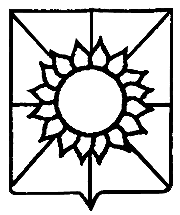 АДМИНИСТРАЦИЯ НОВОБЕРЕЗАНСКОГО СЕЛЬСКОГО ПОСЕЛЕНИЯ КОРЕНОВСКОГО РАЙОНАПРОЕКТ-ПОСТАНОВЛЕНИЕот 00.00.2020                                                                                                                           № 00пос. НовоберезанскийО признании утратившим силу постановления администрации Новоберезанского сельского поселения Кореновского районаС целью приведения нормативных правовых актов администрации Новоберезанского сельского поселения Кореновского района в соответствие с действующим законодательством, администрация Новоберезанского сельского поселения Кореновского района  п о с т а н о в л я е т:Признать утратившим силу  постановление администрации Новоберезанского сельского поселения Кореновского района  от 01 июня 2016 года № 88 «О Порядке ведения реестра зеленых насаждений на территории Новоберезанского сельского поселения Кореновского района» Общему отделу администрации Новоберезанского сельского поселения Кореновского района (Нддал) обнародовать настоящее постановление в установленных местах и разместить его на официальном сайте органов местного самоуправления Новоберезанского сельского поселения Кореновского района в сети Интернет.3. Постановление вступает в силу после его официального обнародования.Глава Новоберезанского сельского поселения Кореновского района                                                                       П.С. Тыртычный